Class of 2016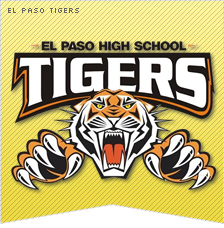 Junior ChecklistInformation SheetPSAT www.nationalmerit.orgJuniors will be taking PSAT October 15th.  Juniors who receive a high score may qualify for the National Merit Scholarship and qualify for Dual Credit Courses (college courses in high school).Juniors need an index score in the 99 percentile range.  -Although not all colleges participate in the National Merit Scholarship program.  Colleges are still very interested in stude4nts who are National Merit Semifinalists.  Scores for the test should be available by December 2014.NCAA  www.eligibility.org :  If you think you want to play sports in college talk your counselor as soon as possible.Apply Texas www.applytexas.org:  Apply Texas can be used to apply to any college/universities in TexasCommon Application http://www.commonapp.org:  Common Application can be used to apply to colleges/universities nation wide.FAFSA https://fafsa.ed.gov/ :  Janury 1st, 2016 The financial aid application will be available.  The sooner you apply the more money you are likely to get for college.SAT http://sat.collegeboard.org  *	If you qualify for free or reduced lunch you qualify for two fee waivers.  (Fee waivers pay for the cost of your test)Is a globally recognized college admission test that lets you show colleges how well you can apply that knowledge.  It tests your knowledge in reading, writing and math.  It does not test logic or abstract reasoning. The critical reading section includes reading passages and sentence completions.The writing section includes a short essay and multiple choice questions on identifying errors and improving grammar usage.The mathematics section includes questions on arithmetic operations, alegebra, geometry, statistics and probability.-SAT Subject Test:  Offer you an additional opportunity to show colleges what you know and what you can do.  Many colleges use these test for admissions and course placement.  ACT http://www.actstudent.org*	If you qualify for free or reduced lunch you qualify for two fee waivers.  (Fee waivers pay for the cost of your test)Consists of four multiple-choice tests:  English, Mathematics, Reading and Science.  The ACT Plus Writing includes the four multiple-choice tets and a Writing Test.English:  75 questions 45 minutes Measures standard written English and rhetorical skills.Mathematics: 60 questions 60 minutes Measures mathematical skills students have typically acquired.Reading:  40 questions 35 minutes Measures reading comprehension.Science:  40 questions 35 minutes Measures interpretations, analysis, evaluation, reasoning and problem solving skills required in natural sciences.Optional Writing Test:  1 prompt 30 minutes Measures writing skills emphasized in high school English classes and in entry-level college composition courses.  *If you would like to register for the SAT/ACT tests you must register online using the websites provided.El Paso High School                          ephscollege.weeblyCreate an email address that you can specifically use for educational/professional purposes.PSAT test scores can qualify you for Dual Credit and the National Merit Scholarship. (You will be testing Oct. 15th)Take an ACT/SAT test during the spring.  This way you will have scores going into your senior year.  This will also put you on college mailing lists.Work on your community service hours.  (This information can go on your Resume for job opportunities or to colleges) Look at www.episd.org to make sure these community service hours will count toward your high school community service hours for graduation.Research colleges you are interested in and look at their admission requirements.Begin applying for Scholarships.  Take solid elective courses (extra math, science, foreign language, social sciences, computers, etc.)  Get involved in extracurricular activitiesExplore careers and job opportunities in those careersStudy hard and do well in school – Remember, your grades will count toward college and will show up on your permanent recordTop 10%-automatic admission for Texas SchoolsTop 8%-automatic admission to UT Austin